МУНИЦИПАЛЬНОЕ УЧРЕЖДЕНИЕ«УПРАВЛЕНИЕ ОБРАЗОВАНИЯ»ЭЛЬБРУССКОГО МУНИЦИПАЛЬНОГО РАЙОНАКАБАРДИНО-БАЛКАРСКОЙ РЕСПУБЛИКИ361624, Кабардино-Балкарская Республика, город Тырныауз, проспект Эльбрусский, №-39Тел.4-39-25, e-mail:ruelbrus@yandex.ruПриказОб участии в «Днях открытых дверей» в КБГАУ им. В.М. Кокова	В рамках профориентационной работы с  КБГАУ им. В.М. Кокова ,  на основании обращения ректора КБГАУ  А.К. АпажеваПриказываю:1.Директорам МОУ « СОШ№1 им. А.Ж. Доттуева» с.п. Кенделен, МОУ « СОШ№4 им. Т.М. Энеева» с.п. Кенделен ( Динаева Т.А.,Атмурзаев М.М.) обеспечить выезд обучающихся  на « День открытых дверей» 10 марта 2021 года в 13-00час согласно прилагаемому списку ( приложение №1).2. Директорам МОУ « СОШ№1 им. А.Ж. Доттуева» с.п. Кенделен, МОУ « СОШ№4 им. Т.М. Энеева» с.п. Кенделен ( Динаева Т.А.,Атмурзаев М.М.)  обеспечить выезд обучающихся  на « День открытых дверей» в  КБГАУ им.  В.М. Кокова 10 марта 2021 года в 13-00час .согласно прилагаемому списку( приложение №2).3. Атмурзаеву М.М., Динаевой Т.А.:- издать приказы по организациям с  указанием  ответственных за жизнь и здоровье детей в пути следования и во время проведения мероприятия;- обеспечить поездки обучающихся в г.о. Нальчик на указанные мероприятия на транспорте, соответствующем требованиям к транспорту для перевозки несовершеннолетних, с соблюдением требований Роспотребнадзора.2. Заместителю начальника управления образования Мурачаевой Л.Х. довести настоящий приказ до сведения директоров ОО и обеспечить контроль за проведением мероприятия .Начальник управления образования                        Н.АтакуеваМуниципальнэIуэхущIапIэКъэбэрдей-БалъкъэрРеспубликэми Эльбрус муниципальнэкуейм щIэныгъэмкIэ и управленэ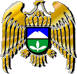 Муниципал учреждениеКъабарты-МалкъарРеспубликаныЭльбрус муниципал районнубилимбериууправлениясы